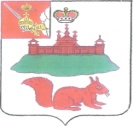 АДМИНИСТРАЦИЯ  КИЧМЕНГСКО-ГОРОДЕЦКОГО МУНИЦИПАЛЬНОГО РАЙОНА  ВОЛОГОДСКОЙ ОБЛАСТИПОСТАНОВЛЕНИЕ                от 21.07.2020    № 497                    с. Кичменгский Городок«О внесении изменений в постановлениеот 22.07.2019 года № 617»           Администрация Кичменгско-Городецкого муниципального района ПОСТАНОВЛЯЕТ:Внести в Порядок предоставления и расходования субсидий на приобретение специализированного автотранспорта для развития мобильной торговли в малонаселенных и (или) труднодоступных населенных пунктах, утвержденный постановлением администрации района от 22.07.2019 г  № 617, следующие изменения: Дополнить п.4.18 раздела 4 приложения 1 к постановлению абзацем 2 следующего содержания:           «Уведомление об итогах конкурсного отбора выдается (направляется) с указанием итогового балла конкурсных заявок по каждому участнику конкурсного отбора, а также решения о предоставления субсидии. Уведомление об итогах конкурсного отбора выдается (направляется) организации или индивидуальному предпринимателю, участвовавшим в конкурсном отборе, в письменном виде лично, посредством почты или электронной почты».2. Контроль за исполнением настоящего постановления возложить на заместителя руководителя администрации района по экономике и сельскому хозяйству Е.М. Рябеву.       3. Настоящее постановление вступает в силу после его официального опубликования в районной газете «Заря Севера» и подлежит размещению на официальном сайте Кичменгско-Городецкого муниципального района в информационно-телекоммуникационной сети «Интернет».Руководитель администрации района                                                  С.А.Ордин